De conformidad con lo establecido en la Normas Técnicas sobre Presupuesto Público N-1-2012-DC-DFOE, emitidas por medio de Resolución R-DC-024-2012 del Despacho del Contralor, a continuación y reformada por las resoluciones R-DC-064-2013 y R-DC-073-2020 , se presenta el  informe de liquidación presupuestaria del Fideicomiso 544 FONAFIFO/BNCR para el periodo 2020.ANÁLISIS DEL COMPORTAMIENTO DE LA EJECUCIÓN DE LOS INGRESOSCuadro Nº 1FONDO NACIONAL DE FINANCIAMIENTO FORESTALEjecución Presupuestaria de Ingresos, al 31 de diciembre del 2020 (Expresada en colones)1. A. Comentarios sobre los Ingresos El cuadro anterior muestra los ingresos percibidos al cierre del periodo del 2020 de acuerdo a las fuentes de financiamiento que a continuación se detallan;Cuadro Nº 2Fondo Nacional de Financiamiento ForestalIngresos por Fuente de FinanciamientoPeriodo 2020Con respecto a los ingresos, a continuación, se detallan los aspectos más relevantes:En el periodo 2020, el MINAE transfirió del Presupuesto Ordinario de la República la suma de ¢12.148.783.788,54 por concepto del Impuesto Único a los Combustibles, tal como lo indica el artículo Nº 5 de la Ley N° 8114 “Ley de Simplificación y Eficiencia Tributaria”. Dicha suma percibida equivale al 94,99% de los recursos presupuestados.  De acuerdo al Decreto Ejecutivo No 32868, la Dirección de Aguas por medio del MINAE transfirió la suma de ¢1.240.883.907, equivalentes a un 84,05% de los ingresos estimados por concepto del canon por aprovechamiento de agua.Con base al inciso g) del artículo No 47 de la Ley N° 7575 “Ley Forestal”, se percibieron recursos por la suma de   ¢100.420.000 por concepto del impuesto a la madera, lo que representa el 90.81% de los recursos a transferir por parte del Sistema Nacional de Áreas de Conservación (SINAC).Por su parte, en cuanto a la venta de servicios, se captaron ingresos adicionales por la suma de ¢311.352.411, equivalentes a un 105% del total presupuestado, por concepto de venta de Unidades Costarricenses de Carbono (UCC´s), Viaje Limpio y convenios de aporte financiero para el Programa de Pago de Servicios Ambientales. Con respecto a los reintegros en efectivo por concepto de devoluciones de pago por parte de los beneficiarios del Programa de Pago de Servicios Ambientales, se percibieron recursos por la suma de ¢182.410.693, lo que equivale a un 181% del total presupuestado. 1. B Limitaciones La Administración del FONAFIFO realizó las gestiones de cobro respectivas ante las instancias correspondientes como lo son el MINAE, el SINAC y la Dirección de Aguas.Sin embargo, en el caso de la transferencia del impuesto a la madera, debido a los rebajos solicitados por el Ministerio de Hacienda para el recorte del gasto público del Presupuesto Nacional, al Fonafifo le rebajaron un total ¢90.254.488 de acuerdo al oficio SINAC-SE-DFC-406 y un monto de ¢10.165.512 no fueron transferidos por el SINAC debido a una menor percepción de este impuesto. De la misma forma el impuesto a los combustibles sufrió un recorte de más de ¢1.200 millones, sin embargo, ante estas circunstancias, la institución tomó las medidas correspondientes para poder continuar con las metas establecidas, destaca la sustitución de la fuente de financiamiento para el pago de PSA por ¢2.088 millones que inicialmente se pagarían con impuesto a los combustibles y fueron sustituidos por recursos de superávit especifico.ANÁLISIS DEL COMPORTAMIENTO DE LA EJECUCIÓN DE LOS EGRESOSEn el siguiente cuadro se muestra la ejecución de las subpartidas de egresos, según el siguiente detalle:Cuadro Nº 3FONDO NACIONAL DE FINANCIAMIENTO FORESTALEjecución Presupuestaria de Egresos, al 31 de diciembre del 2020(Expresada en colones)2. A. Comentarios sobre la Ejecución de los EgresosCon respecto a los egresos entre los aspectos de mayor relevancia se encuentran los siguientes:REMUNERACIONESEn este grupo se presupuestó la suma de ¢1.878.412.377, de los cuales al cierre del periodo se ejecutó la suma de ¢1.845.836.576, equivalentes a un 98%. Estas erogaciones permiten atender las obligaciones salariales de las 88 plazas con cargos fijos del FONAFIFO. SERVICIOSEn este grupo se presupuestó la suma de ¢938.551.963, de los cuales al cierre del periodo se ejecutó la suma de ¢865.151.344, equivalentes a un 94%. La contratación de servicios permite atender necesidades de diversa naturaleza identificados como necesarios para el funcionamiento del FONAFIFO.MATERIALES Y SIMINISTROS En este grupo se presupuestó la suma de ¢65.305.817, para la adquisición de materiales como combustibles, productos eléctricos, telefónicos y de cómputo, entre otros, de estos recursos, se ejecutó al cierre del periodo la suma de ¢38.365.299, equivalente a un 59%.BIENES DURADEROSEn este grupo se presupuestó la suma de ¢192.877.594, de los cuales, al cierre del periodo 2020, se ejecutaron ¢157.549.141, equivalentes a un 82%. TRANSFERENCIAS CORRIENTES En este grupo se presupuestó la suma de ¢930.341.212, de los cuales al cierre del periodo 2020 se ejecutó la suma de ¢787.976.923 equivalentes a un 85%.A continuación, se detallan las transferencias más relevantes realizadas durante el año;¢23.833.505 a Internacional Tropical Timber Organización, según el acuerdo país establecido.¢218.510.033 al Sistema Nacional de Áreas de Conservación (SINAC), de    conformidad con lo establecido en el artículo N° 64 del Reglamento a la Ley Forestal N° 7575 ¢150.630.000, al Fideicomiso 544-03 FONAFIFO/Banco Nacional “Fondo de impuesto Forestal”, correspondiente a la transferencia recibida del impuesto a la madera.  ¢100.000.000, al Fideicomiso 544-03 FONAFIFO/Banco Nacional “Fondo de impuesto Forestal”, correspondiente a lo recaudado por reintegros de PSA.¢175.000.000 al Fideicomiso 544-2, para el financiamiento de gastos operativos de conformidad con el presupuesto ordinario para el 2020.¢110.076.483 fondos destinados a la Oficina Nacional Forestal, según lo establecido en el artículo N° 64 del Reglamento a la Ley Forestal N° 7575.N¢282.412 al Fideicomiso 1052 Fondo de Biodiversidad Sostenible por el pago de eco-marchamos¢9.644.490, para el pago de prestaciones legales e incapacidades de funcionarios, indemnizaciones, reintegros o devoluciones y el reconocimiento económico a los estudiantes de colegios técnicos que desarrollan su práctica profesional en FONAFIFO.Transferencias de CapitalEn este grupo se presupuestó la suma de ¢20.795.101.906, de los cuales al cierre del periodo se ejecutó la suma de ¢20.167.146.221 equivalente a un 97%, este grupo correspondiente a la actividad sustantiva del Fonafifo en donde, durante el periodo 2020, se transfieren recursos a los propietarios (as) de contratos por pago de servicios ambientales  por un monto total de ¢14.370.522.346. Adicionalmente también se presupuestaron ¢5.800.986.960, para transferirse al Fondo General del Ministerio de Hacienda y para poder presupuestar dichos recursos en el periodo 2021, del monto presupuestado, se ejecutó la suma de ¢5.796.623.874.Cuadro Nº4Fondo Nacional De Financiamiento ForestalDetalle De Pagos Por Servicios AmbientalesDEL 01/01/2020 al 31/12/2020(Expresado En Colones)  HAS =HECTAREA  SAF=SISTEMAS AGROFORESTAL2. B Limitaciones Al cierre del periodo 2020 el Fonafifo, alcanzó una ejecución del 95%, dicho porcentaje de ejecución supera los resultados obtenidos en años anteriores y es reflejo de las gestiones realizadas por la administración durante el año, especialmente al tomar en cuenta las dificultades generadas por la emergencia sanitaria por COVID 19. Entre las principales dificultades destaca el hecho de que la aplicación de medidas como la restricción vehicular, disminuyó la cantidad de visitas que debían hacer los regentes para comprobar las condiciones del bosque y poder reportarlo para la realización del pago de los contratos del Programa de Servicios Ambientales, además de que la programación de giras de campo para el monitoreo de los contratos de PSA también fue afectada. De igual forma en la partida de Remuneraciones por la situación del país, tuvo que aplicarse el Decreto Ejecutivo N 42286-MTSS-H-MIDEPLAN correspondiente a la suspensión del aumento general al salario base 2020.Adicionalmente a las situaciones ya mencionadas con respecto al Programa de Pago por Servicios Ambientales, durante el año se presentaron varias situaciones que dificultaron su implementación, entre ellas:La resolución que posibilita el pago de los nuevos contratos fue publicada hasta el mes de abril. El inicio de la contratación estaba supeditado a la publicación de un decreto que modificaba el reglamento a la ley forestal y que era necesario para poder iniciar la contratación este año, y fue publicado hasta el 10 de junio.  Hubo cambios en el manual de procedimientos, en el proceso de PSA y en la forma en que los regentes deberán entregar los documentos. Se crearon las condiciones para poder hacer el pago de forma anticipada, lo cual implica ajustes a la plataforma informática y a nivel legal, ajustes en los que aún se trabaja.LIQUIDACION Y RESULTADO Durante el ejercicio económico 2020 se presentó el siguiente resultado;Adicionalmente el resultado a continuación se detalla el superávit acumulado al cierre del periodo;Fondo Nacional de Financiamiento ForestalLiquidación Presupuestaria al 31 de diciembre del 2020 (Expresado en colones)Composición del SuperávitDe acuerdo a la liquidación anterior el superávit acumulado es por la suma de                ¢294.253.279, de los cuales ¢6.609.462 corresponden a superávit libre los cuales quedan sujetos a lo establecida en la Ley No. 9371, según la cual serán utilizados para amortizar Deuda Pública durante el periodo 2021, adicionalmente ¢287.643.817 corresponden a superávit específico, los cual son recursos comprometidos para atender las obligaciones financieras por contratos existentes en el Programa de Pago de Servicios Ambientales, para lo cual serán incorporados en el periodo 2021 siguiendo la normativa establecida para tal efecto.ANÁLISIS DEL AVANCE DE LOS OBJETIVOS Y METASDesempeño Institucional y programáticos, en términos de eficiencia, eficacia, economía y calidad En este periodo, se logró el pago a 320.113,66 hectáreas de bosque y plantaciones sometidas al PPSA en todo el país, con más de 137 millones de toneladas de dióxido de carbono equivalente contenido en las tierras y plantaciones forestales sometidas al PSA, bajo el esquema de pago por servicios ambientales. En cuanto a la meta de sistemas mixtos, ésta es una nueva actividad que inició como un piloto en el año 2018, y para el año 2019 fue ampliado a todo el país. El resultado obtenido en 2020 es reflejo de que poco a poco los clientes van conociendo la información del nuevo esquema, el cual se adapta muy bien a las condiciones de finca pequeña del país, por lo que el logro alcanzado es debido a la promoción que ha tenido. Bajo este esquema Fonafifo procura incentivar la cobertura forestal   a través de la protección y manejo sostenible de bosques y plantaciones de propietarios privados, proveyendo servicios ambientales que son base para el desarrollo del país, potenciar el uso integral de la finca a partir del bosque y las plantaciones forestales, y, facilitar el acceso y la mayor participación a un esquema de reconocimiento financiero pensado para pequeños productores forestales. Aunado a lo anterior, para este año se logró la inclusión de 73 proyectos, la meta proyectada de 50 proyectos; haciendo constante que es en esta última mitad del año donde se realiza la mayor formalización y pago de contratos nuevos. Para cumplir este objetivo se continúa trabajando con los convenios establecidos con UPA Nacional y Corfoga para la participación de nuevos productores en el Programa, incluyendo fincas con áreas menores de 10 has y árboles remanentes en los potreros, siendo un factor importante para conservar la cobertura y la biodiversidad.El valor público de la institución, se encuentra en la gestión institucional; asentada en altos estándares de servicio público, siempre enfocado, en facilitar condiciones habilitantes para quienes poseen tierras con vocación forestal, tanto para mejorar sus medios de vida, como para estimular la protección del medio ambiente.De esta forma, los resultados obtenidos son muestra del compromiso institucional con maximizar el uso de los recursos, usarlos eficientemente y que, estos a su vez, sean de fácil acceso y que cada vez sea mayor el aumento de personas beneficiarias, por lo tanto, es importante destacar que, a pesar de la difícil situación fiscal del país, acentuada por la pandemia por COVD 19, la institución logró la consecución de las metas más relevantes, como se muestra en el siguiente cuadro:Cuadro comparativo de ejecución presupuestaria con respecto a los Estados FinancierosFondo Nacional de Financiamiento ForestalConciliación de partidas contables vr partidas presupuestariasAl 31/12/2020(Expresado en miles de colones)La diferencia por ¢12,84 corresponde en su totalidad a depósitos en garantías de cumplimiento.ORIGEN Y APLICACIÓN DE TRANSFERENCIAS PROVENIENTES DEL PRESUPUESTO NACIONALFondo Nacional de Financiamiento ForestalOrigen y aplicación de recursos provenientes de transferencias asignadas en el Presupuesto NacionalSITUACIÓN ECONÓMICA FINANCIERA Fondo Nacional de Financiamiento ForestalEstado de Situación FinancieraAl 31 de diciembre del 2020-En miles de colones-   Estado de Situación Financiera Caja y Bancos - Fondos EspecialesEl saldo de caja y bancos correspondiente al 31 de diciembre del 2020, es por un monto de ¢307.088,87 mil, de acuerdo a los estados de cuenta emitidos por el Banco Nacional de Costa Rica y la Tesorería Nacional, están debidamente conciliados de acuerdo a la Directriz CN-005-2010 “Conciliación de cuentas reciprocas entre instituciones públicas y la aplicación del devengo” y cuyo detalle se encuentran en la sección de auxiliares del presente documento.Cuentas por cobrar a corto plazoEl saldo en cuentas por cobrar al 31 de diciembre del 2020 por un monto de ¢38.711,30 mil, se encuentra conciliado con base a la Directriz CN-001-2005.Está compuesto de la siguiente forma: Arreglos de pago por contratos de PSA por ¢27.964,31Facturas por venta de créditos de carbono por ¢16.520,47Anticipos de vacaciones por ¢1.731,07Otras cuentas a cobrar a corto plazo por ¢4.362,15Previsiones deterioro cuentas por cobrar -¢11.866,70Cuentas por cobrar a largo plazoAl cierre del primer semestre la cuenta tiene un saldo de ¢3.983,90 mil, que corresponde específicamente a: Arreglos de pago por contratos de PSA por ¢3.983,90 milBienes no concesionadosAl cierre del periodo 2020 cuenta con un saldo de ¢346.837,30 millones y se compone de dos rubros importantes:Propiedad, Planta y equipo por un monto de ¢334.381,32 millones.Bienes Intangibles no concesionados, por un monto de ¢12.455,99 millones.En cuanto a la propiedad planta y equipo el auxiliar de la contabilidad es conciliado con el Sistema de Registro y Control de Bienes de la Administración Pública “SIBINET”, como se indica en la Directriz CN-01-2010.El siguiente cuadro detalla los bienes duraderos al cierre del año 2020:Fondo Nacional de Financiamiento ForestalDetalle de Bienes DuraderosAl 31 de diciembre de2020-En miles de colones-A continuación, se detalla la cuenta de derechos al cierre del periodo 2020:Fondo Nacional de Financiamiento ForestalDetalle de Bienes intangiblesAl 31 de diciembre de 2020-En miles de colones-Inversiones PatrimonialesAl 31 de diciembre del 2020, la cuenta tiene un saldo de ¢5.051.087 mil, los mismos corresponden al reconocimiento en los Estados Financieros del FONAFIFO del aporte y los resultados acumulados del Fideicomiso 544 FONAFIFO/BNCR, según la Política Contable N° 1-67 por la Dirección General de Contabilidad.Deudas a corto plazo	Al 31 de diciembre	del 2020, la cuenta tiene un saldo de ¢321.632,71 mil.Corresponde a:Deudas sociales y fiscales a corto plazo, por la suma de ¢316.558,97 milDeudas comerciales a corto plazo, por la suma de ¢5.073,74PatrimonioEl saldo al 31 de diciembre del 2020 es de ¢5.460.493,32 mil, el cual corresponde al registro del patrimonio inicial del Fondo Nacional de Financiamiento Forestal en cumplimiento a lo solicitado por la Contabilidad Nacional, mediante oficio DCN-1542-2013, así como de los resultados acumulados.FONDO NACIONAL DE FINANCIAMIENTO FORESTALEstado de ResultadosAl 31 de diciembre de 2020(En miles de colones) Estado de Rendimientos Financiero Ingresos por ventas de bienes y serviciosCorresponde a ingresos por venta de servicios por un monto de ¢327.513,15 mil, son principalmente ingresos provenientes de ventas de “Vuelo Limpio”, Unidades Costarricenses de Carbono UCC´s, convenios por compra/venta de servicios ambientales, ingresos por afectaciones e intereses por depósitos bancarios.Ingresos por transferencias corrientes El saldo de la cuenta ingresos por transferencias corrientes al 31 de diciembre del 2020 es por ¢111.356,26 mil y corresponde a impuesto a la madera, esta cuenta se encuentra debidamente conciliada de acuerdo a la Directriz CN-005-2010.Ingresos por transferencias de capitalEl saldo de la cuenta ingresos por transferencias de capital al 31 de diciembre del 2020 es por ¢9.238.602,47 mil y corresponde a transferencia por Impuesto Único a los Combustibles y transferencia por Canon de Agua, esta cuenta se encuentra conciliadas de acuerdo a la Directriz CN-005-2010. Es importante indicar que ¢4.151.065,23  mil del total de recursos percibidos durante el primer semestre, amortizaron la cuenta por cobrar que existía por parte del Ministerio de Hacienda con FONAFIFO.RemuneracionesIncluye gastos al personal como sueldos para cargos fijos, anualidades, dedicación exclusiva y/o prohibición, carrera profesional, salario escolar, aguinaldo, contribuciones a la Caja Costarricense del Seguro Social y el monto para este periodo es la suma de                       ¢ 1.883.907,88 mil.Servicios Se refieren a gastos por servicios públicos, vigilancia, limpieza, seguros, gastos de viajes y transporte, actividades de capacitación, servicios en ciencias económicas, entre otros. El saldo de la cuenta al 31 de diciembre del 2020 es por un monto de ¢864.083,94 mil.Es importante destacar que en el caso del registro de alquiler de edificio se aplica la directriz CN-003-2010.Materiales y suministros Al 31 de diciembre del 2020, se registra un saldo por ¢45,065.81 mil, que corresponde al registro por gastos de combustible y productos electrónicos.Consumo de bienes distintos de inventariosEl gasto por depreciación y agotamiento de los bienes duraderos al 31 de diciembre del 2020, es por un monto de ¢121.621,44 mil, lo cual es calculado según lo indicado en las directrices CN-001-2005, CN-001-2010 y lo establecido en la Ley de Impuesto sobre la Renta.Gastos por transferencias corrientes y de capitalAl cierre del 31 de diciembre del 2020 esta cuenta presenta un saldo por ¢14.908.596,08 y corresponde principalmente al pago de servicios ambientales, la cual es la actividad sustantiva de la institución, también corresponde a las transferencias realizadas al Fideicomiso 544-03 “Fondo de impuesto Forestal” por recursos provenientes del impuesto a la madera, así como la transferencia de recursos producto de reintegros de PSA y transferencia de recursos para los gastos operativos del fideicomiso. Así mismo también se presenta la transferencia la Fondo General del Ministerio de Hacienda por la suma de ¢5.796.623,87 la cual tiene como finalidad poder presupuestar dichos recursos en el periodo 2021.Ahorro y/o desahorro del períodoComo producto de los ingresos menos de los gastos del primer semestre del 2020, la institución presenta un desahorro de -¢13.803.260,60.Estado de Flujo de Efectivo         FONDO NACIONAL DE FINANCIAMIENTO FORESTAL     Estado de Flujo de Efectivo	Al 31 de diciembre de 2020	 (En colones)Estado de Cambios en el Patrimonio       FONDO NACIONAL DE FINANCIAMIENTO FORESTAL        Estado de Cambios Patrimonio Al 31 de diciembre de 2020(En colones)Análisis HorizontalFONDO NACIONAL DE FINANCIAMIENTO FORESTALEstado de Situación FinancieraAl 31 de diciembre de 2020(En miles de colones)Comentarios al Balance de Situación FinancieraAl del periodo 2020 FONAFIFO cuenta con un activo total de ¢5.794.997,92 mil; con relación al periodo anterior existe un decremento del -70% equivalente a ¢-13.995.161,72 mil, esta disminución se refleja especialmente en las cuentas de efectivo, lo cual se debe a que como se muestra en la ejecución presupuestaria, durante este periodo la institución ejecutó casi en su totalidad los recursos de periodos anteriores, lo que ocasionó su disminución, adicionalmente también se dio una disminución en la cuenta  documentos a cobrar a largo plazo y bienes intangibles no concesionados y se debe al cambio en la política contable para el registro de los derechos adquiridos por la institución con respecto a los contratos por servicios ambientales formalizados. Con respecto al pasivo, la institución cuenta al 31 de diciembre del 2020 con un pasivo total de ¢334.504,60, el cual, con respecto al mismo periodo del año 2019, presenta un comportamiento similar. Con respecto al patrimonio de la institución, en el estado de situación al 31 de diciembre del 2020, existe un saldo de ¢5.460.493,32 mil, el cual presenta una disminución con respecto al año anterior de un -72%, esto se ve especialmente reflejado en la cuenta resultados del ejercicio, en la cual se presenta una disminución muy importante, dicha disminución obedece a que durante el periodo una gran porción de los egresos fue financiado con recursos de la institución y no con recursos nuevos.FONDO NACIONAL DE FINANCIAMIENTO FORESTALEstado de ResultadosAl 31 de diciembre de 2020(En miles de colones)Comentarios al Estado de ResultadosLa Institución tuvo ingresos por un total de ¢9.855.787, mil, comparativamente con respecto al año anterior se presenta una disminución en los ingresos de un -36%, dicha tendencia se ve reflejada especialmente en cuenta transferencias corrientes del sector público interno con una disminución del 50%, esto obedece al recorte solicitado por el Ministerio de Hacienda a los recursos del impuesto a la madera, de igual forma se experimentó una disminución en la transferencia de capital del sector público correspondiente al impuesto a los combustible, donde es importante aclarar que adicionalmente a la disminución presentada, el resultado también es reflejo de la amortización que durante este año se realizó a la cuenta por cobrar que a finales del 2019 se tenía creada al Ministerio de Hacienda por un monto de ¢4.151.065, dicho proceder se realizó con base a las recomendaciones de las auditorías externas realizada.Con respecto a los gastos al cierre del periodo 2020, FONAFIFO presenta egresos por un monto total de ¢23.648.468,86 mil, se observa que con respecto al año anterior se presenta un aumento en el total de egresos por un monto de ¢6.362.990,19 mil, lo que equivale a un 36,8% y en su mayoría se debe a la transferencia realizada al Fondo General por ¢5.796.623,87 con la finalidad de poder presupuestar estos recursos durante el 2021, según la normativa establecida.Como producto del resultado antes indicado, al 30 de junio del 2020 FONAFIFO presenta un desahorro por ¢-13 792 743,33 mil.Análisis VerticalFONDO NACIONAL DE FINANCIAMIENTO FORESTAL           Balance de Situación FinancieraAl 31 de diciembre de 2020(En miles de colones)Comentarios al Balance de SituaciónEl cuadro anterior nos muestra que los activos de la institución están concentrados en su mayoría en la cuenta Inversiones Patrimoniales en el Fideicomiso, la cual corresponde a transferencias realizadas al fideicomiso como parte de proceso de participación con el fiduciario que es el Banco Nacional de Costa Rica, que según la ley Forestal N° 7575, en su artículo 49, este monto corresponde al 40% del impuesto forestal y otros recursos que pueda captar FONAFIFO, todo ello de acuerdo con el artículo 47 de la Ley citadas anteriormente.  En cuanto a los pasivos de la Institución, su totalidad se concentra en el pasivo corriente, especialmente en la cuenta deudas sociales y fiscales a corto plazo la cual está compuesta por las remuneraciones básicas a pagar como vacaciones, salario escolar, decimotercer mes, así como las contribuciones obreras y patronales a la seguridad social, y los impuestos al asalario y de renta.FONDO NACIONAL DE FINANCIAMIENTO FORESTALEstado de ResultadosAl 31 de diciembre de 2020(En miles de colones)Comentarios al Estado de Resultados:Con base al cuadro anterior se observa que la mayoría de los ingresos de FONAFIFO se concentran en la cuenta transferencia de capital del Sector Público Interno, siendo esta la principal fuente de financiamiento, pues representa un 93,84% del total de ingresos de la institución. Por su parte, en cuanto a los gastos, las transferencias corrientes representan el mayor gasto de la institución, específicamente la cuenta transferencias corrientes del sector privado interno, la cual representa el 60,81% del total de egresos del 2020, dichas transferencias corresponden especialmente al pago de contratos de servicios ambientales y el impuesto a la madera.Razones FinancierasPor la naturaleza de la institución, consideramos que las siguientes razones financieras son las que generan información para la toma de decisiones.Razón Circulante:La razón circulante del FONAFIFO al cierre periodo del 2020 refleja un resultado de 1.17 veces. Lo que representa la cantidad de veces que los activos corrientes alcanzarían para pagar los pasivos a corto plazo.Razón de Endeudamiento: La razón de deuda del FONAFIFO es de un 0,057%, lo cual no representa un riesgo significativo al contar con deudas relativamente pequeñas para la institución.MEDIDAS CORRECTIVAS Y ACCIONES DE MEJORALa institución ha ajustado acciones operativas, contextualizadas en las nuevas condiciones dadas y de acuerdo con el presupuesto disponible para el año 2021.Asimismo, para lograr mantener el desempeño de la colección de hectáreas de bosques y plantaciones sometidas al Programa de Pago de Servicios, se debe continuar con acciones de mejora con respecto a la implementación del módulo PSAnti para el pago adelantado de cuotas de contratos vigentes sin inconsistencias, así como las solicitudes de pago tramitadas en gePSACODIGOINGRESOSPresupuesto Aprobado Total Ingresos Reales Diferencia% Ejecución1.0.0.0.00.00.0.0.000INGRESOS CORRIENTES609.221.798                     612.277.746 3.055.948101%1.3.0.0.00.00.0.0.000INGRESOS NO TRIBUTARIOS408.381.798                     511.857.746 103.475.948125%1.3.1.0.00.00.0.0.000VENTA DE BIENES Y SERVICIOS295.181.798                     311.352.411 16.170.613105%1.3.1.2.09.00.0.0.000OTROS SERVICIOS295.181.798                     311.352.411 16.170.613105%1.3.1.2.09.09.0.0.000VENTA DE OTROS SERVICIOS295.181.798                     311.352.411 16.170.613105%1.3.2.0.00.00.0.0.000INGRESOS DE LA PROPIEDAD2.200.000                       10.492.086 8.292.086477%1.3.2.3.00.00.0.0.000RENTA DE ACTIVOS FINANACIERO2.200.000                       10.492.086 8.292.086477%1.3.2.3.03.00.0.0.000OTRAS RENTAS DE ACTIVOS FINANCIEROS2.200.000                       10.492.086 8.292.086477%1.3.2.3.03.01.0.0.000INTER. SOBRE CUENTAS CORR. Y OTROS DEP. EN BANCOS PUBLICOS200.000                              45.865 -154.13523%1.3.2.3.03.04.0.0.000DIFERENCIAS POR TIPO DE CAMBIO2.000.000                       10.446.221 8.446.221522%1.3.3.0.00.00.0.0.000MULTAS, SANCIONES, REMATES Y CONFISCACIONES 10.000.000                         7.602.556 -2.397.44476%1.3.3.1.00.00.0.0.000MULTAS Y SANCIONES10.000.000                         7.602.556 -2.397.44476%1.3.3.1.09.00.0.0.000OTRAS MULTAS Y SANCIONES10.000.000                         7.602.556 -2.397.44476%1.3.9.0.00.00.0.0.000OTROS INGRESOS NO TRIBUTARIOS101.000.000                     182.410.693 81.410.693181%1.3.9.1.00.00.0.0.000REINTEGROS Y DEVOLUCIONES101.000.000                     182.410.693 81.410.693181%1.4.0.0.00.00.0.0.000TRANSFERENCIAS CORRIENTES200.840.000                     100.420.000 -100.420.00050%1.4.1.0.00.00.0.0.000TRANSFERENCIAS CORRIENTES DEL SECTOR PUBLICO200.840.000                     100.420.000 -100.420.00050%1.4.1.2.00.00.0.0.000TRANSFERENCIAS CORRIENTES DE ORGANOS DESCONCENTRADOS 200.840.000                     100.420.000 -100.420.00050%2.0.0.0.00.00.0.0.000INGRESOS DE CAPITAL14.265.585.686                13.389.667.696 -875.917.99094%2.4.0.0.00.00.0.0.000TRANSFERENCIAS DE CAPITAL14.265.585.686                13.389.667.696 -875.917.99094%2.4.1.0.00.00.0.0.000TRANSFERENCIAS DE CAPITAL DEL SECTOR PUBLICO14.265.585.686                13.389.667.696 -875.917.99094%2.4.1.1.00.00.0.0.000TRANSFERENCIAS DE CAPITAL DEL GOBIERNO CENTRAL14.265.585.686                13.389.667.696 -875.917.99094%3.0.0.0.00.00.0.0.000FINANCIAMIENTO10.158.286.609                10.160.178.805 1.892.196100%3.3.0.0.00.00.0.0.000RECURSOS DE VIGENCIAS ANTERIORES10.158.286.609                10.160.178.805 1.892.196100%3.3.1.0.00.00.0.0.000SUPERAVIT LIBRE399.815.549                     401.707.746 1.892.197100%3.3.2.0.00.00.0.0.000SUPERAVIT ESPECIFICO9.758.471.060                  9.758.471.060 0100%TOTAL INGRESOS25.033.094.093       24.162.124.247,05         (870.969.845,95)97%Fuentes de FinanciamientoIngresos RealesTransferencias del Impuesto a los combustibles                  12.148.783.788,54Canon por Aprovechamiento de  Agua 1.240.883.907Impuesto a la Madera100.420.000Venta de servicios311.352.411Intereses sobre reintegros en efectivo (PSA)7.602.556Reintegros efectivo (PSA)182.410.693Intereses sobre cuentas corrientes45.865Diferencias por tipo de cambio10.446.221Recursos de superávit acumulado294.253.279TOTAL 14.296.198.720,54CUENTANOMBRE SUBPARTIDAPRESUPUESTO APROBADOTOTAL DE EGRESOS I SEMESTRE TOTAL DE EGRESOS II SEMESTRE  TOTAL EGRESOS REALES % EJECUCIÓNCUENTANOMBRE SUBPARTIDAPRESUPUESTO APROBADO% EJECUCIÓN0Remuneraciones          1.878.412.377          910.030.646            935.805.930                  1.845.836.576 98%0.01.01Sueldos para cargos fijos             686.383.400          337.054.571            344.803.278                      681.857.849 99%0.01.05Suplencias                  3.634.878                  664.251                 1.227.931                          1.892.182 52%0.02.01 Tiempo extraordinario                14.160.863                              -                11.881.370                        11.881.370 84%0.03.01Retribución por años servidos             216.464.964          103.825.614            108.362.423                      212.188.037 98%0.03.02Restricción al ejercicio liberal de la profesión              305.952.376          150.336.368 152.970.914                      303.307.282 99%0.03.03Décimo tercer mes              121.107.308                              -              117.660.067                      117.660.067 97%0.03.04Salario Escolar             102.677.441          102.677.441                                -                        102.677.441 100%0.03.99Otros incentivos salariales                87.425.087             42.485.176              43.183.298                        85.668.474 98%0.04.01Contribución patronal al Seguro de Salud de la Caja Costarricense del Seguro Social             131.397.177             67.856.960              60.956.698                      128.813.658 98%0.04.05Contribución patronal al Banco Popular y Desarrollo Comunal                  7.263.110               3.667.973                 3.294.886                          6.962.859 96%0.05.01Contribución Patronal al Seguro de Pensiones de la Caja Costarricense del Seguro Social                73.707.891             38.161.612              34.596.282                        72.757.894 99%0.05.02Aporte Patronal al Régimen obligatorio de pensiones complementarias                24.345.401             11.003.815              11.591.804                        22.595.619 93%0.05.03Aporte Patronal al Fondo de Capitalización Laboral                41.026.384             22.007.661              18.575.410                        40.583.071 99%0.05.05Contribución patronal a fondos administrados por entes privados                62.866.097             30.289.205              26.701.567                        56.990.773 91%CUENTANOMBRE SUBPARTIDAPRESUPUESTO APROBADOTOTAL DE EGRESOS I SEMESTRE TOTAL DE EGRESOS II SEMESTRE  TOTAL EGRESOS REALES % EJECUCIÓNCUENTANOMBRE SUBPARTIDAPRESUPUESTO APROBADO% EJECUCIÓN1Servicios                938.551.963,01                         191.005.952,61                                674.145.390,92                                          865.151.343,53 92%1.01.01Alquiler de edificios, locales y terrenos 388.923.4098.265.945                               355.535.403,48                                          363.801.348,18 94%1.01.02Alquiler de maquinaria, equipo y mobiliario75.6420                                                        -                                                                      -   0%1.01.04Alquiler de equipo y derechos para telecomunicaciones1.990.3551.995.217                                                        -                                                 1.995.217,20 100%1.01.99Otros alquileres24.924.80910.288.349                                 12.423.248,02                                             22.711.596,96 91%1.02.01Servicio de agua y alcantarillado 6.474.8002.435.956                                   3.128.917,90                                               5.564.874,20 86%1.02.02Servicio de energía eléctrica20.119.2808.216.359                                 10.478.865,21                                             18.695.224,44 93%1.02.03Servicio de correo2.735.8951.055.719                                   1.673.273,82                                               2.728.993,27 100%1.02.04Servicio de telecomunicaciones54.840.82822.728.056                                 21.176.471,03                                             43.904.526,87 80%1.02.99Otros servicios básicos833.00032.702                                       250.034,20                                                  282.736,05 34%1.03.01Información5.228.5002.946.428                                   1.551.763,75                                               4.498.191,85 86%1.03.02Publicidad y propaganda3.842.900752.170                                   2.411.307,00                                               3.163.477,00 82%1.03.03Impresión, encuadernación y otros5.810.0002.367.800                                   2.310.085,50                                               4.677.885,48 81%1.03.04Transporte de bienes500.000145.431                                       192.100,00                                                  337.531,00 68%1.03.06Comisiones y gastos por servicios financieros y comerciales  149.765.49562.380.487                                 87.359.191,58                                          149.739.678,64 100%1.03.07Servicios de tecnologías de información49.492.7123.748.788                                 45.033.619,53                                             48.782.407,30 99%1.04.03Servicios de ingeniería y arquitectura1.425.0000                                   1.384.250,00                                               1.384.250,00 97%1.04.04Servicios de ciencias económicas y sociales6.836.5000                                   6.836.500,00                                               6.836.500,00 100%1.04.06Servicios Generales 95.213.70534.716.352                                 57.731.409,40                                             92.447.761,72 97%1.04.99Otros servicios de gestión y apoyo7.985.960661.075                                   2.846.933,05                                               3.508.007,55 44%1.05.01Transporte dentro del país2.031.875321.925                                       577.430,36                                                  899.355,36 44%1.05.02Viáticos dentro del país17.355.7005.501.375                                   4.321.499,98                                               9.822.874,98 57%1.06.01Seguros28.845.1078.705.022                                 17.742.427,17                                             26.447.449,17 92%1.07.01Actividades de capacitación10.700.000632.249                                 10.058.115,07                                             10.690.363,57 100%1.07.02Actividades protocolarias y sociales550.00096.075                                                        -                                                       96.075,00 17%1.08.01Mantenimiento de edificios, locales y terrenos17.627.5154.834.072                                 11.938.403,29                                             16.772.474,98 95%1.08.05Mantenimiento y reparación de equipo de transporte10.000.0004.356.590                                   5.414.044,96                                               9.770.635,08 98%1.08.06Mantenimiento y reparación de equipo de comunicación1.314.600194.227                                       156.462,51                                                  350.689,37 27%1.08.07Mantenimiento y reparación de equipo y mobiliario de oficina6.125.0001.162.196                                   3.214.771,72                                               4.376.968,08 71%1.08.08Mantenimiento y reparación de equipo de cómputo y sistemas de información8.169.2002.080.869                                   3.575.578,42                                               5.656.447,43 69%1.08.99Mantenimiento y reparación de otros equipos960.000111.870                                       506.435,49                                                  618.305,49 64%1.09.99Otros impuestos3.116.0000                                       914.459,00                                                  914.459,00 29%1.99.01Servicios de regulación114.676113.238                                                        -                                                    113.238,00 99%1.99.02Intereses moratorios y multas300.0009.411                                           2.389,48                                                     11.800,31 4%1.99.05Deducibles3.956.000150.000                                   3.400.000,00                                               3.550.000,00 90%1.99.99Otros servicios no especificados 367.5000                                                        -                                                                      -   0%CUENTANOMBRE SUBPARTIDAPRESUPUESTO APROBADOTOTAL DE EGRESOS I SEMESTRE TOTAL DE EGRESOS II SEMESTRE  TOTAL EGRESOS REALES % EJECUCIÓNCUENTANOMBRE SUBPARTIDAPRESUPUESTO APROBADO% EJECUCIÓN2Materiales y Suministros                   65.305.817,08                            10.701.153,83                                  27.664.145,19                                             38.365.299,02 59%2.01.01Combustible y lubricantes17.107.6851.677.153                                   2.955.215,94                                               4.632.368,82 27%2.01.02Productos farmacéuticos y medicinales702.0000                                       677.602,50                                                  677.602,50 97%2.01.04Tintas, pinturas y diluyentes12.750.0002.292.315                                   6.001.137,15                                               8.293.451,75 65%2.01.99Otros productos químicos y conexos60.0000                                         49.720,00                                                     49.720,00 83%2.02.03Alimentos y bebidas4.564.5461.161.220                                   1.975.140,80                                               3.136.360,73 69%2.03.01Materiales y productos metálicos225.0000                                       114.921,00                                                  114.921,00 51%2.03.04Materiales y productos eléctricos, telefónicos y de cómputo985.0000                                       880.943,00                                                  880.943,00 89%2.03.05Materiales y productos de vidrio138.425135.975                                           2.450,00                                                  138.425,00 100%2.03.06Materiales y productos de plástico925.0000                                       500.025,00                                                  500.025,00 54%2.04.01Herramientas e instrumentos674.0000                                       214.649,73                                                  214.649,73 32%2.04.02Repuestos y accesorios2.952.515926.930                                   1.358.639,88                                               2.285.570,32 77%2.99.01Útiles y materiales de oficina y cómputo2.296.000110.379                                   1.568.958,67                                               1.679.337,93 73%2.99.02Útiles y materiales médicos, hospitalario e investigación39.0000                                                        -                                                                      -   0%2.99.03Productos de papel, cartón e impresos6.107.250123.485                                   3.427.761,32                                               3.551.246,12 58%2.99.04Textiles y vestuarios 8.168.8962.824.064                                   3.555.610,50                                               6.379.674,50 78%2.99.05Útiles y materiales de limpieza3.281.000857.459                                   1.740.223,49                                               2.597.682,14 79%2.99.06Útiles y materiales de resguardo y seguridad3.449.500592.174                                   1.940.036,35                                               2.532.210,62 73%2.99.07Útiles y materiales de cocina y comedor00                                                        -                                                                      -   0%2.99.99Otros útiles, materiales y suministros diversos880.0000                                       701.109,86                                                  701.109,86 80%3Intereses y comisiones                   24.000.000,00                                                   -                                      5.845.463,37                                               5.845.463,37 24%3.04.05Diferencias por tipo de cambio24.000.000                                   5.845.463,37                                               5.845.463,37 24%5Bienes Duraderos                192.877.594,07                              9.308.083,61                                148.241.057,77                                          157.549.141,38 82%5.01.01Maquinaria y equipo para la producción150.0000                                       149.160,00                                                  149.160,00 99%5.01.02Equipo de transporte65.860.0000                                 63.022.583,18                                             63.022.583,18 96%5.01.03Equipo de comunicación17.308.2970                                 14.824.604,25                                             14.824.604,25 86%5.01.04Equipo y mobiliario de oficina 15.277.9721.224.116                                 13.320.443,98                                             14.544.559,66 95%5.01.05Equipo de cómputo69.882.6677.144.222                                 41.503.023,78                                             48.647.245,84 70%5.01.0600                                                        -                                                                      -   0%5.01.99Maquinaria, equipo y mobiliario diverso7.098.658939.746                                   5.735.765,50                                               6.675.511,37 94%5.99.03Bienes Intangibles17.300.0000                                   9.685.477,08                                               9.685.477,08 56%6Transferencias Corrientes                930.341.212,34                         443.267.886,03                                344.709.037,07                                          787.976.923,10 85%6.01.02Transferencias corrientes a órganos desconcentrados218.510.0330                               218.510.033,00                                          218.510.033,00 100%6.01.03Transferencias corrientes a instituciones descentralizadas no empresariales110.076.483110.076.483                                                        -                                            110.076.483,00 100%6.01.08Fondos en fideicomiso para gasto corriente526.333.115304.344.950                               121.567.462,14                                          425.912.412,35 81%6.02.99Otras transferencias a personas2.116.500150.000                                   1.255.500,00                                               1.405.500,00 66%6.03.01Prestaciones Legales20.215.9180                                                        -                                                                      -   0%6.03.99Otras prestaciones13.477.2684.862.948                                   3.101.499,93                                               7.964.447,91 59%6.06.01Indemnizaciones15.000.0000                                                        -                                                                      -   0%6.06.02Reintegros o devoluciones500.0000                                       274.542,00                                                  274.542,00 55%6.07.01Transferencias corrientes a organismos internacionales24.111.89523.833.505                                                        -                                               23.833.504,84 99%7Transferencias de Capital           20.795.101.906,00                      4.999.393.922,13                          15.167.752.299,00                                     20.167.146.221,13 97%7.01.01Transferencias de capital al Gobierno Central             5.800.986.960,00                                                   -                              5.796.623.874,00                                       5.796.623.874,00 100%7.01.07                                          -                                                     -                                                           -                                                                      -   0%7.02.01Transferencias de Capital a personas14.994.114.9464.999.393.922                           9.371.128.425,00                                     14.370.522.347,13 96%9Cuentas Especiales                208.503.223,69                                                   -                                                           -                                                                      -   0%9.02.01Sumas libres sin asignación presupuestaria208.503.2240                                                        -                                                                      -   0%TOTALESTOTALES           25.033.094.093,00                      6.563.707.644,51                          17.304.163.323,43                                     23.867.870.967,94 95%Año del Contrato  Protección  de Bosque Protección  de Bosque Reforestación   Reforestación   SAF  SAF  SAF  Manejo de Bosque   Manejo de Bosque  Sistemas MixtosSistemas Mixtos Regeneración  Regeneración Año del Contrato  Has  Monto   Has  Monto   Árboles  Has  Monto   Has  Monto   Has  Monto   Has  Monto  20080010232.70700000000020090021600.816000000000201000461.923.511000000000201254.4122.456.603.649604.210.7080001895.704.6700083420.411.156201350.2792.339.910.28324413.044.14906318.1251323.969.748003.17994.294.16820141.42269.609.31722910.329.913000000022495.421201517.835710.314.5631.06860.520.570105.09326315.050.285282.300.2650050311.707.052201628.4851.161.040.6031.773181.120.90860.80915217.924.72232013.131.227001.78555.093.174201736.7671.513.571.1951.226161.643.46095.78523924.039.4692598.723.248001.58142.217.778201840.0591.624.819.142977248.261.10855.30813817.520.35300182.330.4822.67061.845.017201943.8441.973.999.548802298.159.981115.08528856.649.463007711.487.0512.37259.387.753202023.910896.200.87516561.189.87026.8496720.256.738001079.098.3721.25129.259.734SubTotal297.01312.746.069.1756.6211.041.237.702458.9291.153151.759.15492633.829.15720222.915.90514.197374.711.254Total pagadoTotal pagadoTotal pagadoTotal pagadoTotal pagadoTotal pagadoTotal pagadoTotal pagadoTotal pagadoTotal pagadoTotal pagadoTotal pagadoTotal pagado                     14.370.522.346 Total HectáreasTotal HectáreasTotal HectáreasTotal HectáreasTotal HectáreasTotal HectáreasTotal HectáreasTotal HectáreasTotal HectáreasTotal HectáreasTotal HectáreasTotal HectáreasTotal Hectáreas                                 320.114 Ingresos     24.155.514.785 (-) gastos      23.867.870.968 Superávit específico del periodo            287.643.817 Fondo Nacional de Financiamiento ForestalFondo Nacional de Financiamiento ForestalFondo Nacional de Financiamiento ForestalLiquidación Presupuestaria  al 31 de diciembre  del 2020Liquidación Presupuestaria  al 31 de diciembre  del 2020Liquidación Presupuestaria  al 31 de diciembre  del 2020Ingresos Presupuestados25.033.094.093MenosIngresos Reales24.162.124.247Superávit o Déficit de Ingresos870.969.846Egresos Presupuestados25.033.094.093MenosEgresos Reales23.867.870.968Superávit o Déficit de Egresos1.165.223.125Superávit Acumulado-294.253.279Superávit Libre6.609.462Superávit específico287.643.817 Superávit Acumulado294.253.279ProductoIndicadorMetaAvance AbsolutoAvance RelativoPago por Servicios Ambientales Cantidad de toneladas de CO2 equivalente contenido en los bosques bajo contratos de Pago por Servicios Ambientales115.000.000 ton CO2 equivalente136.308.648,98          ton CO2 equivalente118,53%Pago por Servicios Ambientales Cantidad de proyectos de sistemas mixtos de agroforestería sometidos al Programa de Pago por Servicios Ambientales50 proyectos73 proyectos146,00%Pago por Servicios Ambientales Número de hectáreas de bosque y plantaciones sometidas al Programa de Pago de Servicios Ambientales (PPSA)350.000 hectáreas320.113,66 hectáreas91,46%Pago por Servicios Ambientales Monto anual de recursos financieros captados$ 3.167.199,30$2.907.833,2292,94%Partida Contable              (Estado Flujo de Efectivo)Saldo ContablePartida Presupuestaria       (Ejecución Presupuestaria)Saldo PresupuestarioDiferencia Disponibilidades al 31/12/2020               10.172,69  Superávit al 31/12/2020               10.160,18               12,52  INGRESOS  Cobros por multas  y sanciones                        7,60  Multas, sanciones, remates y confiscaciones                       7,60                    -    Cobros por ventas de servicios                     311,35  Venta de bienes y servicios                   311,35                    -    Cobros por ingresos de la propiedad                        0,05  Ingresos de la propiedad                       0,05                    -    Cobros por transferencias corrientes                    100,42  Transferencias Corrientes                   100,42                0,00  Otros cobros por actividades de operación                    193,18  Otros ingresos no tributarios                   192,86                0,32  Cobros por transferencias de capital                13.389,67  Transferencias de capital del Sector Público               13.389,67                    -    TOTAL DE INGRESOS                14.002,27               14.001,95                0,32  EGRESOS   Pagos por beneficios al personal                  1.845,84  Remuneraciones                 1.845,84                     0  Pagos por servicios e inventarios                     903,52  Servicios                   865,15  Materiales y Suministros                     38,37                   903,52                     0  Pagos por otras transferencias                    787,98  Transferencias corrientes                   787,98                    -    Pagos por transferencias capital                20.167,15  Transferencias de Capital               20.167,15                    -   Otros pagos por actividades de operación                      5,85                       5,85                    -    Pagos por adquisición de bienes                    157,55  Bienes                   157,55                 (0) TOTAL DE EGRESOS                23.867,87               23.867,87                0,00  INGRESOS - EGRESOS                (9.865,61)               (9.865,93)               0,32  Disponibilidades al 31/12/2020                   307,09  Superavit Acumulado al 31/12/2020                   294,25               12,84 Aplicación de los gastos ejecutadosAplicación de los gastos ejecutadosAplicación de los gastos ejecutadosAplicación de los gastos ejecutadosAplicación de los gastos ejecutadosAplicación de los gastos ejecutadosAplicación de los gastos ejecutadosAplicación de los gastos ejecutadosTipo de transferencia (Corriente o de capital)Concedente (Ministerio o título)Descripción de la finalidad de la transferencia según lo incluido en la Ley de Presupuesto Nacional y su base legalLa aplicación de la transferencia es:Monto incorporado en la Ley de Presupuesto NacionalPresupuesto definitivo incorporado por la entidadIngreso realComposición del gastos según C.EComposición del gastos según C.ETotal gasto ejecutadoRemanenteObservacionesTipo de transferencia (Corriente o de capital)Concedente (Ministerio o título)Descripción de la finalidad de la transferencia según lo incluido en la Ley de Presupuesto Nacional y su base legalLa aplicación de la transferencia es:Monto incorporado en la Ley de Presupuesto NacionalPresupuesto definitivo incorporado por la entidadIngreso realProgramaPartida por objeto del gastoGasto corriente realGasto de Capital realTotal gasto ejecutadoRemanenteObservacionesTransferencia de capitalMinisterio del Ambiente y Energía(PARA ATENDER LO DISPUESTO EN LA LEY No. 8114, LEY DE SIMPLIFICACIÓN Y EFICIENCIA TRIBUTARIAS DEL 04 DE JULIO DEL 2001, ARTÍCULO No. 5 Y SEGÚN ARTÍCULOS No. 15 y 25 DEL TÍTULO IV DE LA LEY No. 9635 “LEY FORTALECIMIENTO DE LAS FINANZAS PÚBLICAS” DEL 3 DE DICIEMBRE DE 2018).Específica14.87812.78912.1498790 - Remuneraciones                      1.834 1.834                                     -   Transferencia de capitalMinisterio del Ambiente y Energía(PARA ATENDER LO DISPUESTO EN LA LEY No. 8114, LEY DE SIMPLIFICACIÓN Y EFICIENCIA TRIBUTARIAS DEL 04 DE JULIO DEL 2001, ARTÍCULO No. 5 Y SEGÚN ARTÍCULOS No. 15 y 25 DEL TÍTULO IV DE LA LEY No. 9635 “LEY FORTALECIMIENTO DE LAS FINANZAS PÚBLICAS” DEL 3 DE DICIEMBRE DE 2018).Específica14.87812.78912.1498791 - Servicios                         787 787                                     -   Transferencia de capitalMinisterio del Ambiente y Energía(PARA ATENDER LO DISPUESTO EN LA LEY No. 8114, LEY DE SIMPLIFICACIÓN Y EFICIENCIA TRIBUTARIAS DEL 04 DE JULIO DEL 2001, ARTÍCULO No. 5 Y SEGÚN ARTÍCULOS No. 15 y 25 DEL TÍTULO IV DE LA LEY No. 9635 “LEY FORTALECIMIENTO DE LAS FINANZAS PÚBLICAS” DEL 3 DE DICIEMBRE DE 2018).Específica14.87812.78912.1498792 - Materiales y suministros                           38 38                                     -   Transferencia de capitalMinisterio del Ambiente y Energía(PARA ATENDER LO DISPUESTO EN LA LEY No. 8114, LEY DE SIMPLIFICACIÓN Y EFICIENCIA TRIBUTARIAS DEL 04 DE JULIO DEL 2001, ARTÍCULO No. 5 Y SEGÚN ARTÍCULOS No. 15 y 25 DEL TÍTULO IV DE LA LEY No. 9635 “LEY FORTALECIMIENTO DE LAS FINANZAS PÚBLICAS” DEL 3 DE DICIEMBRE DE 2018).Específica14.87812.78912.1498793 - Intereses y comisiones                            6 6                                     -   Transferencia de capitalMinisterio del Ambiente y Energía(PARA ATENDER LO DISPUESTO EN LA LEY No. 8114, LEY DE SIMPLIFICACIÓN Y EFICIENCIA TRIBUTARIAS DEL 04 DE JULIO DEL 2001, ARTÍCULO No. 5 Y SEGÚN ARTÍCULOS No. 15 y 25 DEL TÍTULO IV DE LA LEY No. 9635 “LEY FORTALECIMIENTO DE LAS FINANZAS PÚBLICAS” DEL 3 DE DICIEMBRE DE 2018).Específica14.87812.78912.1498795 - Bienes duraderos                           17 17                                     -   Transferencia de capitalMinisterio del Ambiente y Energía(PARA ATENDER LO DISPUESTO EN LA LEY No. 8114, LEY DE SIMPLIFICACIÓN Y EFICIENCIA TRIBUTARIAS DEL 04 DE JULIO DEL 2001, ARTÍCULO No. 5 Y SEGÚN ARTÍCULOS No. 15 y 25 DEL TÍTULO IV DE LA LEY No. 9635 “LEY FORTALECIMIENTO DE LAS FINANZAS PÚBLICAS” DEL 3 DE DICIEMBRE DE 2018).Específica14.87812.78912.1498796 - Transferencias corrientes                           24 24                                     -   23.833.505 a Internacional Tropical Timber Organización, según el acuerdo país establecido.Transferencia de capitalMinisterio del Ambiente y Energía(PARA ATENDER LO DISPUESTO EN LA LEY No. 8114, LEY DE SIMPLIFICACIÓN Y EFICIENCIA TRIBUTARIAS DEL 04 DE JULIO DEL 2001, ARTÍCULO No. 5 Y SEGÚN ARTÍCULOS No. 15 y 25 DEL TÍTULO IV DE LA LEY No. 9635 “LEY FORTALECIMIENTO DE LAS FINANZAS PÚBLICAS” DEL 3 DE DICIEMBRE DE 2018).Específica14.87812.78912.1498796 - Transferencias corrientes                         219 219                                     -   218.510.033 al Sistema Nacional de Áreas de Conservación (SINAC), de    conformidad con lo establecido en el artículo N° 64 del Reglamento a la Ley Forestal N° 7575 Transferencia de capitalMinisterio del Ambiente y Energía(PARA ATENDER LO DISPUESTO EN LA LEY No. 8114, LEY DE SIMPLIFICACIÓN Y EFICIENCIA TRIBUTARIAS DEL 04 DE JULIO DEL 2001, ARTÍCULO No. 5 Y SEGÚN ARTÍCULOS No. 15 y 25 DEL TÍTULO IV DE LA LEY No. 9635 “LEY FORTALECIMIENTO DE LAS FINANZAS PÚBLICAS” DEL 3 DE DICIEMBRE DE 2018).Específica14.87812.78912.1498796 - Transferencias corrientes                         110 110                                     -   Oficina Nacional Forestal, según lo establecido en el artículo N° 64 del Reglamento a la Ley Forestal N° 7575.NTransferencia de capitalMinisterio del Ambiente y Energía(PARA ATENDER LO DISPUESTO EN LA LEY No. 8114, LEY DE SIMPLIFICACIÓN Y EFICIENCIA TRIBUTARIAS DEL 04 DE JULIO DEL 2001, ARTÍCULO No. 5 Y SEGÚN ARTÍCULOS No. 15 y 25 DEL TÍTULO IV DE LA LEY No. 9635 “LEY FORTALECIMIENTO DE LAS FINANZAS PÚBLICAS” DEL 3 DE DICIEMBRE DE 2018).Específica14.87812.78912.1498796 - Transferencias corrientes                         175 175                                     -   175.000.000 al Fideicomiso 544-2Transferencia de capitalMinisterio del Ambiente y Energía(PARA ATENDER LO DISPUESTO EN LA LEY No. 8114, LEY DE SIMPLIFICACIÓN Y EFICIENCIA TRIBUTARIAS DEL 04 DE JULIO DEL 2001, ARTÍCULO No. 5 Y SEGÚN ARTÍCULOS No. 15 y 25 DEL TÍTULO IV DE LA LEY No. 9635 “LEY FORTALECIMIENTO DE LAS FINANZAS PÚBLICAS” DEL 3 DE DICIEMBRE DE 2018).Específica14.87812.78912.1498796 - Transferencias corrientes                           10 10                                     -   Pago de incapacidades y reintegrosTransferencia de capitalMinisterio del Ambiente y Energía(PARA ATENDER LO DISPUESTO EN LA LEY No. 8114, LEY DE SIMPLIFICACIÓN Y EFICIENCIA TRIBUTARIAS DEL 04 DE JULIO DEL 2001, ARTÍCULO No. 5 Y SEGÚN ARTÍCULOS No. 15 y 25 DEL TÍTULO IV DE LA LEY No. 9635 “LEY FORTALECIMIENTO DE LAS FINANZAS PÚBLICAS” DEL 3 DE DICIEMBRE DE 2018).Específica14.87812.78912.1498797 - Transferencias de capital                      1.596 1.596Fondo General de Ministeriode HaciendaTransferencia de capitalMinisterio del Ambiente y Energía(PARA ATENDER LO DISPUESTO EN LA LEY No. 8114, LEY DE SIMPLIFICACIÓN Y EFICIENCIA TRIBUTARIAS DEL 04 DE JULIO DEL 2001, ARTÍCULO No. 5 Y SEGÚN ARTÍCULOS No. 15 y 25 DEL TÍTULO IV DE LA LEY No. 9635 “LEY FORTALECIMIENTO DE LAS FINANZAS PÚBLICAS” DEL 3 DE DICIEMBRE DE 2018).Específica14.87812.78912.1498797 - Transferencias de capital                      7.334 7.334                                     -   Programa de PSATransferencia de capitalMinisterio del Ambiente y Energía(TRASLADO DEL 25,0% DE LOS INGRESOS POR CONCEPTO DE CANON DE APROVECHAMIENTO DE AGUA PARA LA PROTECCIÓN DE RECURSO HÍDRICO, EN CUMPLIMIENTO DEL ARTÍCULO No. 14 DEL DECRETO 32868-MINAE, CANON POR CONCEPTO DE APROVECHAMIENTO DE AGUAS DEL 24 DE AGOSTO DE 2005 Y SEGÚN ARTÍCULOS No. 15 y 25 DEL TÍTULO IV DE LA LEY No. 9635 “LEY FORTALECIMIENTO DE LAS FINANZAS PÚBLICAS” DEL 3 DE DICIEMBRE DE 2018).Específica1.4761.4761.2418797 - Transferencias de capital1.2411.241                                     -   Programa de PSADescripciónNota20202019ACTIVOActivo CorrienteEfectivo y equivalentes de efectivo03307.088,8710.172.694,02Efectivo307.088,8710.172.694,02Cuentas a cobrar a corto plazo0538.711,3061.562,58Documentos a cobrar a corto plazo44.484,7858.171,37Anticipos a corto plazo1.731,071.830,36Otras cuentas a cobrar a corto plazo4.362,151.560,85Previsiones para deterioro de cuentas a cobrar a corto plazo *-11.866,700,00Inventarios0638.165,9636.878,84Materiales y suministros para consumo y prestación de servicios38.165,9636.878,84Otros activos a corto plazo079.123,588.182,60Gastos a devengar a corto plazo9.123,588.182,60Total del Activo Corriente393.089,7210.279.318,05Activo No CorrienteCuentas a cobrar a largo plazo093.983,904.155.049,13Documentos a cobrar a largo plazo3.983,904.155.049,13Bienes no concesionados10346.837,30324.748,68Propiedades, planta y equipos explotados334.381,32302.497,42Bienes intangibles no concesionados12.455,9922.251,26Inversiones patrimoniales - Método de participación125.051.087,005.031.043,78Inversiones patrimoniales en fideicomisos5.051.087,005.031.043,78Total del Activo no Corriente5.401.908,209.510.841,59TOTAL DEL ACTIVO5.794.997,9219.790.159,64PASIVOPasivo CorrienteDeudas a corto plazo14321.632,71340.919,40Deudas comerciales a corto plazo5.073,7412.462,70Deudas sociales y fiscales a corto plazo316.558,97277.736,07Transferencias a pagar a corto plazo0,00510,63Documentos a pagar a corto plazo0,0050.210,00Fondos de terceros y en garantía1612.871,9012.510,11Depósitos en garantía12.871,9012.510,11Total del Pasivo Corriente334.504,60353.429,51PATRIMONIOPatrimonio públicoCapital247.362.170,587.362.170,58Capital inicial7.362.170,587.362.170,58Incorporaciones al capital0,00Resultados acumulados28-1.901.677,2612.074.559,55Resultados acumulados de ejercicios anteriores11.891.004,6013.962.258,50Resultado del ejercicio-13.792.681,86-1.887.698,95TOTAL DEL PATRIMONIO5.460.493,3219.436.730,13TOTAL DEL PASIVO Y PATRIMONIO5.794.997,9219.790.159,64Bienes DuraderosMontoOtras maquinarias y equipos para la producción, valores de origen           626,17 Vehículos, valores de origen  124.316,53 Equipos de telefonía, valores de orígen       6.445,75 Equipos de audio y video, valores de origen       6.292,88 Otros equipos de comunicación, valores de origen       3.402,03 Archivadores, bibliotecas y armarios, valores de origen       8.527,65 Mesas y escritorios, valores de origen     12.652,59 Sillas y bancos, valores de origen       9.773,67 Fotocopiadoras               1,37 Equipo de ventilación, valores de origen     13.369,96 Otros equipos y mobiliario, valores de origen       3.144,94 Computadoras, valores de origen     47.523,04 Impresoras, valores de origen     14.914,49 Monitores, valores de origen       7.222,92 UPS, valores de origen     10.500,49 Otros equipos de cómputo, valores de origen     29.571,03 Equipos e instrumental médico, valores de origen       1.293,50 Equipos de medición, valores de origen       6.590,46 Otros equipos sanitarios y de laboratorio             86,25 Equipos y mobiliario doméstico, valores de origen       1.105,34 Equipos fotográficos y de revelado, valores de origen        (172,19)Equipos y mobiliario de ingeniería y dibujo, valores de origen       1.933,16 Otras maquinarias, equipos y mobiliarios diversos, valores de origen     25.259,27 Total de activos  334.381,32 Bienes Intangibles no concesionadosAuxiliar Contable Bienes Intangibles no concesionadosAuxiliar Contable  Software y programas 12.455,99                 Total de DerechosDescripciónNota20202019INGRESOSMultas y sanciones administrativas381 304,32736,90Multas por atraso en el pago de bienes y servicios594,43736,90Sanciones administrativas709,89Ventas de bienes y servicios40327 513,15348 159,93Ventas de servicios327 513,15348 159,93Rentas de inversiones y de colocación de efectivo4645,87181,65Intereses por equivalentes de efectivo45,87181,65Transferencias corrientes49111 356,26200 840,00Transferencias corrientes del sector privado interno10 936,26Transferencias corrientes del sector público interno100 420,00200 840,00Transferencias de capital509 238 602,4714 720 112,16Transferencias de capital del sector público interno9 238 602,4714 720 112,16Resultados positivos por tenencia y por exposición a la inflación5110 599,747 279,47Diferencias de cambio positivas por activos10 599,746 162,84Diferencias de cambio positivas por pasivos0,001 116,63Recuperación de provisiones y reservas técnicas550,0013 001,16Recuperación de provisiones para beneficios a los empleados0,0013 001,16Otros ingresos y resultados positivos57166 365,18107 468,44Ingresos y resultados positivos varios166 365,18107 468,44TOTAL DE INGRESOS9 845 208,2515 397 779,72GASTOSGastos de funcionamientoGastos en personal581 883 969,351 761 074,87Remuneraciones Básicas790 045,03762 363,82Remuneraciones eventuales43 194,220,00Incentivos salariales720 143,27690 947,23Contribuciones patronales al desarrollo y la seguridad social128 658,72130 141,04Contribuciones patronales a fondos de pensiones y a otros fondos de capitalización201 897,38175 309,27Asistencia social y beneficios al personal0,002 313,50Servicios59864 083,94678 379,10Alquileres y derechos sobre bienes388 495,75305 671,92Servicios básicos71 176,3663 371,96Servicios comerciales y financieros211 402,28153 485,28Servicios de gestión y apoyo108 870,8678 633,83Gastos de viaje y transporte10 722,2324 459,00Seguros, reaseguros y otras obligaciones24 997,0326 952,77Capacitación y protocolo10 766,229 759,09Mantenimiento y reparaciones37 539,9715 904,48Otros servicios113,24140,78Materiales y suministros consumidos6045 065,8134 049,81Productos químicos y conexos17 708,6219 572,10Alimentos y productos agropecuarios3 209,984 906,78Materiales y productos de uso en la construcción y mantenimiento1 634,31736,32Herramientas, repuestos y accesorios1 791,821 663,76Útiles, materiales y suministros diversos20 721,087 170,85Consumo de bienes distintos de inventarios61121 621,44112 057,93Consumo de bienes no concesionados121 621,44112 057,93Pérdidas por deterioro y desvalorización de bienes 623 610,904 842,46Deterioro y desvalorización de bienes no concesionados3 610,904 842,46Deterioro de inversiones y cuentas a cobrar6411 866,700,00Deterioro de cuentas a cobrar11 866,700,00Otros gastos financieros6711,8073,09Intereses por deudas sociales y fiscales11,8073,09Transferencias corrientes7114 908 596,0814 675 264,60Transferencias corrientes al sector privado interno14 380 893,6514 258 315,37Transferencias corrientes al sector público interno503 868,93390 870,56Transferencias corrientes al sector externo23 833,5026 078,67Transferencias de capital725 796 623,870,00Transferencias de capital al sector público interno5 796 623,870,00Resultados negativos por tenencia y por exposición a la inflación735 845,4618 779,91Diferencias de cambio negativas por activos5 845,4618 651,69Diferencias de cambio negativas por pasivos0,00128,21Otros gastos y resultados negativos757 234,97956,90Impuestos, multas y recargos moratorios914,460,00Gastos y resultados negativos varios6 320,51956,90TOTAL, DE GASTOS23 648 468,8617 285 478,66AHORRO y/o DESAHORRO DEL PERIODO-13 .792.743,33-1 887 698,95PDescripciónNota Nº20202019FLUJOS DE EFECTIVO DE LAS ACTIVIDADES DE OPERACIÓNCobros7614.001.945,44694.732,44Cobros por multas, sanciones, remates y confiscaciones de origen no tributario7.602,562.548,72Cobros por ventas de inventarios, servicios y derechos administrativos311.352,41347.454,80Cobros por ingresos de la propiedad45,87181,65Cobros por transferencias 13.490.087,70200.840,00Otros cobros por actividades de operación192.856,91143.707,28Pagos7723.079.894,0417.596.074,91Pagos por beneficios al personal1.845.836,581.748.551,66Pagos por servicios y adquisiciones de inventarios (incluye anticipos)1.061.065,78736.120,10Pagos por otras transferencias 20.167.146,2215.111.403,16Otros pagos por actividades de operación5.845,460,00Flujos netos de efectivo por actividades de operación-9.077.948,60-16.901.342,47FLUJOS DE EFECTIVO DE LAS ACTIVIDADES DE INVERSIÓNPagos79787.976,9271.135,89Pagos por adquisición de bienes distintos de inventarios787.976,9271.135,89Flujos netos de efectivo por actividades de inversión-787.976,92-71.135,89FLUJOS DE EFECTIVO DE LAS ACTIVIDADES DE FINANCIACIÓNCobros800,0014.720.112,16Cobros por incrementos de capital y transferencias de capital0,0014.720.112,16Flujos netos de efectivo por actividades de financiación0,0014.720.112,16Incremento/Disminución neta de efectivo y equivalentes de efectivo por flujos de actividadesIncremento/Disminución neta de efectivo y equivalentes de efectivo por flujos de actividades-9.865.925,53-2.252.366,20Incremento/Disminución neta de efectivo y equivalentes de efectivo por diferencias de cambio no realizadasIncremento/Disminución neta de efectivo y equivalentes de efectivo por diferencias de cambio no realizadas320,380,00Efectivo y equivalentes de efectivo al inicio del ejercicio10.172.694,0212.425.060,23Efectivo y equivalentes de efectivo al final del ejercicio82307.088,8710.172.694,02ConceptoCapitalResultados acumuladosTotal PatrimonioConceptoCapitalResultados acumuladosTotal PatrimonioConceptoCapitalResultados acumuladosTotal PatrimonioConcepto311315Saldo al 31 de diciembre del 20187.362.170,5811.843.972,7719.206.143,35Variaciones del ejercicio Variaciones del ejercicio Variaciones del ejercicio Variaciones del ejercicio Resultados acumulados de ejercicios anteriores47.031,83Resultado del ejercicio-13.780.735,46-13.780.735,46Total de variaciones del ejercicio0,00-13.745.650,03-13.745.650,03Saldos del período7.362.170,58-1.901.677,265.460.493,32DescripciónNota20202019VariaciónVariaciónDescripciónNota20202019AbsolutaRelativaACTIVOActivo CorrienteEfectivo y equivalentes de efectivo03307 088,8710 172 694,02-9 865 605,15-97,0%Efectivo307 088,8710 172 694,02-9 865 605,15-97,0%Cuentas a cobrar a corto plazo0538 711,3061 562,58-22 851,28-37,1%Documentos a cobrar a corto plazo44 484,7858 171,37-13 686,59-23,5%Anticipos a corto plazo1 731,071 830,36-99,30-5,4%Otras cuentas a cobrar a corto plazo4 362,151 560,852 801,30179,5%Previsiones para deterioro de cuentas a cobrar a corto plazo *-11 866,700,00-11 866,700,0%Inventarios0638 165,9636 878,841 287,123,5%Materiales y suministros para consumo y prestación de servicios38 165,9636 878,841 287,123,5%Otros activos a corto plazo079 123,588 182,60940,9811,5%Gastos a devengar a corto plazo9 123,588 182,60940,9811,5%Total del Activo Corriente393 089,7210 279 318,05-9 886 228,33-96,2%Activo No CorrienteCuentas a cobrar a largo plazo093 983,904 155 049,13-4 151 065,23-99,9%Documentos a cobrar a largo plazo3 983,904 155 049,13-4 151 065,23-99,9%Bienes no concesionados10346 837,30324 748,6822 088,626,8%Propiedades, planta y equipos explotados334 381,32302 497,4231 883,9010,5%Bienes intangibles no concesionados12 455,9922 251,26-9 795,27-44,0%Inversiones patrimoniales - Método de participación125 051 087,005 031 043,7820 043,220,4%Inversiones patrimoniales en fideicomisos5 051 087,005 031 043,7820 043,220,4%Total del Activo no Corriente5 401 908,209 510 841,59-4 108 933,39-43,2%TOTAL DEL ACTIVO5 794 997,9219 790 159,64-13 995 161,72-70,7%PASIVOPasivo CorrienteDeudas a corto plazo14321 632,71340 919,40-19 286,69-5,7%Deudas comerciales a corto plazo5 073,7412 462,70-7 388,96-59,3%Deudas sociales y fiscales a corto plazo316 558,97277 736,0738 822,8914,0%Transferencias a pagar a corto plazo0,00510,63-510,63-100,0%Documentos a pagar a corto plazo0,0050 210,00-50 210,00-100,0%Fondos de terceros y en garantía1612 871,9012 510,11361,792,9%Depósitos en garantía12 871,9012 510,11361,792,9%Total del Pasivo Corriente334 504,60353 429,51-18 924,90-5,4%TOTAL DEL PASIVO334 504,60353 429,51-18 924,90-5,4%PATRIMONIOPatrimonio públicoCapital247 362 170,587 362 170,580,000,0%Capital inicial7 362 170,587 362 170,580,000,0%Resultados acumulados28-1 912 256,0012 074 559,55-13 986 815,56-115,8%Resultados acumulados de ejercicios anteriores11 891 004,6013 962 258,50-2 071 253,90-14,8%Resultado del ejercicio-13 792 681,86-1 887 698,95-11 904 982,91631,2%TOTAL, DEL PATRIMONIO5 460.493,3219 436 730,13-13 986 815,56-72,0%TOTAL, DEL PASIVO Y PATRIMONIO5 794 997,9219 790 159,64-13.995.161,72-70,7%DescripciónNota20202019VariaciónVariaciónDescripciónNota20202019AbsolutaRelativaINGRESOSMultas y sanciones administrativas381 304,32736,90567,4277,0%Multas por atraso en el pago de bienes y servicios594,43736,90-142,47-19,3%Sanciones administrativas709,89709,890,0%Ventas de bienes y servicios40327 513,15348 159,93-20 646,77-5,9%Ventas de servicios327 513,15348 159,93-20 646,77-5,9%Rentas de inversiones y de colocación de efectivo4645,87181,65-135,79-74,8%Intereses por equivalentes de efectivo45,87181,65-135,79-74,8%Transferencias corrientes49111 356,26200 840,00-89 483,74-44,6%Transferencias corrientes del sector privado interno10 936,2610 936,260,0%Transferencias corrientes del sector público interno100 420,00200 840,00-100 420,00-50,0%Transferencias de capital509 238 602,4714 720 112,16-5 481 509,69-37,2%Transferencias de capital del sector público interno9 238 602,4714 720 112,16-5 481 509,69-37,2%Resultados positivos por tenencia y por exposición a la inflación5110 599,747 279,473 320,2745,6%Diferencias de cambio positivas por activos10 599,746 162,844 436,9172,0%Diferencias de cambio positivas por pasivos0,001 116,63-1 116,63-100,0%Recuperación de provisiones y reservas técnicas550,0013 001,16-13 001,16-100,0%Recuperación de provisiones para beneficios a los empleados0,0013 001,16-13 001,16-100,0%Otros ingresos y resultados positivos57166 365,18107 468,4458 896,7454,8%Ingresos y resultados positivos varios166 365,18107 468,4458 896,7454,8%TOTAL DE INGRESOS9 845 208,2515 397 779,72-5 552 571,46-36,1%GASTOSGastos de funcionamientoGastos en personal581 883 907,881 761 074,87122 833,027,0%Remuneraciones Básicas790 045,03762 363,8227 681,213,6%Remuneraciones eventuales43 194,220,0043 194,220,0%Incentivos salariales720 143,27690 947,2329 196,044,2%Contribuciones patronales al desarrollo y la seguridad social128 658,72130 141,04-1 482,32-1,1%Contribuciones patronales a fondos de pensiones y a otros fondos de capitalización201 897,38175 309,2726 588,1115,1%Asistencia social y beneficios al personal0,002 313,50-2 313,50-100,0%Servicios59864 083,94678 379,10185 704,8327,4%Alquileres y derechos sobre bienes388 495,75305 671,9282 823,8327,1%Servicios básicos71 176,3663 371,967 804,4012,3%Servicios comerciales y financieros211 402,28153 485,2857 917,0037,7%Servicios de gestión y apoyo108 870,8678 633,8330 237,0338,5%Gastos de viaje y transporte10 722,2324 459,00-13 736,77-56,2%Seguros, reaseguros y otras obligaciones24 997,0326 952,77-1 955,74-7,3%Capacitación y protocolo10 766,229 759,091 007,1410,3%Mantenimiento y reparaciones37 539,9715 904,4821 635,49136,0%Otros servicios113,24140,78-27,55-19,6%Materiales y suministros consumidos6045 065,8134 049,8111 016,0032,4%Productos químicos y conexos17 708,6219 572,10-1 863,48-9,5%Alimentos y productos agropecuarios3 209,984 906,78-1 696,80-34,6%Materiales y productos de uso en la construcción y mantenimiento1 634,31736,32897,98122,0%Herramientas, repuestos y accesorios1 791,821 663,76128,067,7%Útiles, materiales y suministros diversos20 721,087 170,8513 550,23189,0%Consumo de bienes distintos de inventarios61121 621,44112 057,939 563,518,5%Consumo de bienes no concesionados121 621,44112 057,939 563,518,5%Pérdidas por deterioro y desvalorización de bienes 623 610,904 842,46-1 231,56-25,4%Deterioro y desvalorización de bienes no concesionados3 610,904 842,46-1 231,56-25,4%Deterioro de inversiones y cuentas a cobrar6411 866,700,0011 866,700,0%Deterioro de cuentas a cobrar11 866,700,0011 866,700,0%Otros gastos financieros6711,8073,09-61,29-83,9%Intereses por deudas sociales y fiscales11,8073,09-61,29-83,9%Transferencias corrientes7114 908 596,0814 675 264,60233 331,481,6%Transferencias corrientes al sector privado interno14 380 893,6514 258 315,37122 578,280,9%Transferencias corrientes al sector público interno503 868,93390 870,56112 998,3628,9%Transferencias corrientes al sector externo23 833,5026 078,67-2 245,16-8,6%Transferencias de capital725 796 623,870,005 796 623,870,0%Transferencias de capital al sector público interno5 796 623,870,005 796 623,870,0%Resultados negativos por tenencia y por exposición a la inflación735 845,4618 779,91-12 934,45-68,9%Diferencias de cambio negativas por activos5 845,4618 651,69-12 806,23-68,7%Diferencias de cambio negativas por pasivos0,00128,21-128,21-100,0%Otros gastos y resultados negativos757 234,97956,906 278,07656,1%Impuestos, multas y recargos moratorios914,460,00914,460,0%Gastos y resultados negativos varios6 320,51956,905 363,61560,5%TOTAL, DE GASTOS23 648 468,8617 285 478,666 362 990,1936,8%AHORRO y/o DESAHORRO DEL PERIODO-13 792 743,33-1 887 698,95-11 905.044,38631,2%DescripciónNota2020Porcentaje2019Porcentaje ACTIVOActivo CorrienteEfectivo y equivalentes de efectivo03307 088,875,30%10 172 694,0251,4%Efectivo307 088,875,30%10 172 694,0251,4%Cuentas a cobrar a corto plazo0538 711,300,67%61 562,580,3%Documentos a cobrar a corto plazo44 484,780,77%58 171,370,3%Anticipos a corto plazo1 731,070,03%1 830,360,0%Otras cuentas a cobrar a corto plazo4 362,150,08%1 560,850,0%Previsiones para deterioro de cuentas a cobrar a corto plazo *-11 866,70-0,20%0,000,0%Inventarios0638 165,960,66%36 878,840,2%Materiales y suministros para consumo y prestación de servicios38 165,960,66%36 878,840,2%Otros activos a corto plazo079 123,580,16%8 182,600,0%Gastos a devengar a corto plazo9 123,580,16%8 182,600,0%Total del Activo Corriente393 089,726,78%10 279 318,0551,9%0,00%0,0%Activo No Corriente0,00%0,0%Cuentas a cobrar a largo plazo093 983,900,07%4 155 049,1321,0%Documentos a cobrar a largo plazo3 983,900,07%4 155 049,1321,0%Bienes no concesionados10346 837,305,99%324 748,681,6%Propiedades, planta y equipos explotados334 381,325,77%302 497,421,5%Bienes intangibles no concesionados12 455,990,21%22 251,260,1%Inversiones patrimoniales - Método de participación125 051 087,0087,16%5 031 043,7825,4%Inversiones patrimoniales en fideicomisos5 051 087,0087,16%5 031 043,7825,4%Total, del Activo no Corriente5 401 908,2093,22%9 510 841,5948,1%TOTAL, DEL ACTIVO5 794 997,92100,00%19 790 159,64100,0%PASIVOPasivo CorrienteDeudas a corto plazo14321 632,7196,2%340 919,4096,5%Deudas comerciales a corto plazo5 073,741,5%12 462,703,5%Deudas sociales y fiscales a corto plazo316 558,9794,6%277 736,0778,6%Transferencias a pagar a corto plazo0,000,0%510,630,1%Documentos a pagar a corto plazo0,000,0%50 210,0014,2%Fondos de terceros y en garantía1612 871,903,8%12 510,113,5%Depósitos en garantía12 871,903,8%12 510,113,5%Total, del Pasivo Corriente334 504,60100,0%353 429,51100,0%Total, del Pasivo no Corriente0,000,0%0,000,0%TOTAL, DEL PASIVO334 504,60100,0%353 429,51100,0%PATRIMONIOPatrimonio públicoCapital247 362 170,58135,1%7 362 170,5837,9%Capital inicial7 362 170,58135,1%7 362 170,5837,9%Resultados acumulados28-1 912 256,00-35,1%12 074 559,5562,1%Resultados acumulados de ejercicios anteriores11 891 004,60218,2%13 962 258,5071,8%Resultado del ejercicio-13 792 681,86-252,6%-1 887 698,95-9,7%TOTAL, DEL PATRIMONIO5 460.493,32100,0%19 436 730,13100,0%TOTAL, DEL PASIVO Y PATRIMONIO5 794 997,92106,1%19 790 159,64101,8%DescripciónNota2020Porcentaje2019PorcentajeINGRESOSMultas y sanciones administrativas381 304,320,01%736,900,00%Multas por atraso en el pago de bienes y servicios594,430,01%736,900,00%Sanciones administrativas709,890,01%0,00%Ventas de bienes y servicios40327 513,153,33%348 159,932,26%Ventas de servicios327 513,153,33%348 159,932,26%Rentas de inversiones y de colocación de efectivo4645,870,00%181,650,00%Intereses por equivalentes de efectivo45,870,00%181,650,00%Transferencias corrientes49111 356,261,13%200 840,001,30%Transferencias corrientes del sector privado interno10 936,260,11%0,00%Transferencias corrientes del sector público interno100 420,001,02%200 840,001,30%Transferencias de capital509 238 602,4793,84%14 720 112,1695,60%Transferencias de capital del sector público interno9 238 602,4793,84%14 720 112,1695,60%Resultados positivos por tenencia y por exposición a la inflación5110 599,740,11%7 279,470,05%Diferencias de cambio positivas por activos10 599,740,11%6 162,840,04%Diferencias de cambio positivas por pasivos0,000,00%1 116,630,01%Recuperación de provisiones y reservas técnicas550,000,00%13 001,160,08%Recuperación de provisiones para beneficios a los empleados0,000,00%13 001,160,08%Otros ingresos y resultados positivos57166 365,181,69%107 468,440,70%Ingresos y resultados positivos varios166 365,181,69%107 468,440,70%TOTAL, DE INGRESOS9 845 208,25100,00%15 397 779,72100,00%GASTOSGastos de funcionamientoGastos en personal581 883 907,887,97%1 761 074,8710,19%Remuneraciones Básicas790 045,033,34%762 363,824,41%Remuneraciones eventuales43 194,220,18%0,000,00%Incentivos salariales720 143,273,05%690 947,234,00%Contribuciones patronales al desarrollo y la seguridad social128 658,720,54%130 141,040,75%Contribuciones patronales a fondos de pensiones y a otros fondos de capitalización201 897,380,85%175 309,271,01%Asistencia social y beneficios al personal0,000,00%2 313,500,01%Servicios59864 083,943,65%678 379,103,92%Alquileres y derechos sobre bienes388 495,751,64%305 671,921,77%Servicios básicos71 176,360,30%63 371,960,37%Servicios comerciales y financieros211 402,280,89%153 485,280,89%Servicios de gestión y apoyo108 870,860,46%78 633,830,45%Gastos de viaje y transporte10 722,230,05%24 459,000,14%Seguros, reaseguros y otras obligaciones24 997,030,11%26 952,770,16%Capacitación y protocolo10 766,220,05%9 759,090,06%Mantenimiento y reparaciones37 539,970,16%15 904,480,09%Otros servicios113,240,00%140,780,00%Materiales y suministros consumidos6045 065,810,19%34 049,810,20%Productos químicos y conexos17 708,620,07%19 572,100,11%Alimentos y productos agropecuarios3 209,980,01%4 906,780,03%Materiales y productos de uso en la construcción y mantenimiento1 634,310,01%736,320,00%Herramientas, repuestos y accesorios1 791,820,01%1 663,760,01%Útiles, materiales y suministros diversos20 721,080,09%7 170,850,04%Consumo de bienes distintos de inventarios61121 621,440,51%112 057,930,65%Consumo de bienes no concesionados121 621,440,51%112 057,930,65%Pérdidas por deterioro y desvalorización de bienes 623 610,900,02%4 842,460,03%Deterioro y desvalorización de bienes no concesionados3 610,900,02%4 842,460,03%Deterioro de inversiones y cuentas a cobrar6411 866,700,05%0,000,00%Deterioro de cuentas a cobrar11 866,700,05%0,000,00%Otros gastos financieros6711,800,00%73,090,00%Intereses por deudas sociales y fiscales11,800,00%73,090,00%Transferencias corrientes7114 908 596,0863,04%14 675 264,6084,90%Transferencias corrientes al sector privado interno14 380 893,6560,81%14 258 315,3782,49%Transferencias corrientes al sector público interno503 868,932,13%390 870,562,26%Transferencias corrientes al sector externo23 833,500,10%26 078,670,15%Transferencias de capital725 796 623,8724,51%0,000,00%Transferencias de capital al sector público interno5 796 623,8724,51%0,000,00%Resultados negativos por tenencia y por exposición a la inflación735 845,460,02%18 779,910,11%Diferencias de cambio negativas por activos5 845,460,02%18 651,690,11%Diferencias de cambio negativas por pasivos0,000,00%128,210,00%Otros gastos y resultados negativos757 234,970,03%956,900,01%Impuestos, multas y recargos moratorios914,460,00%0,000,00%Gastos y resultados negativos varios6 320,510,03%956,900,01%TOTAL, DE GASTOS23 648 530,32100,00%17 285 478,66100,00%AHORRO y/o DESAHORRO DEL PERIODO-13 792 743,33-58,37%-1 887 698,95-10,92%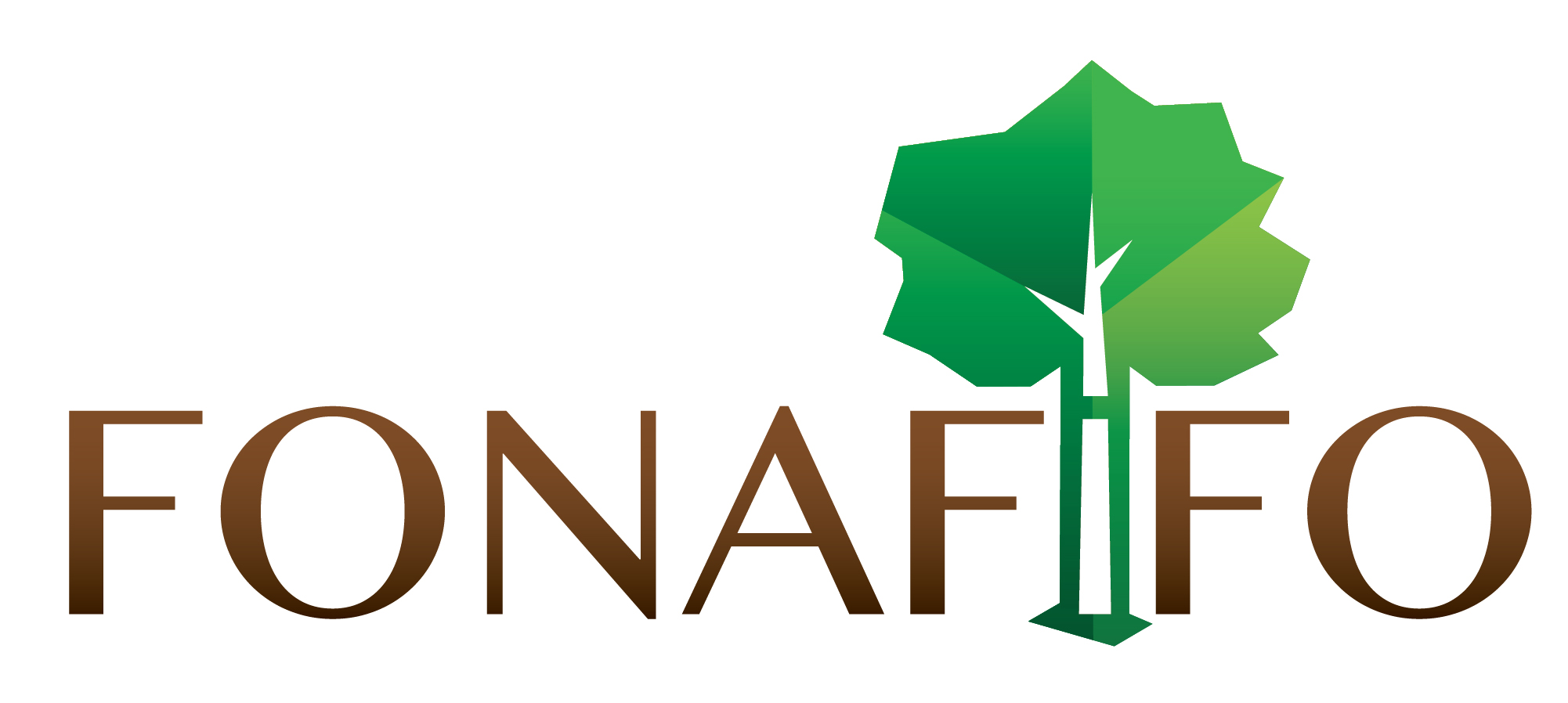 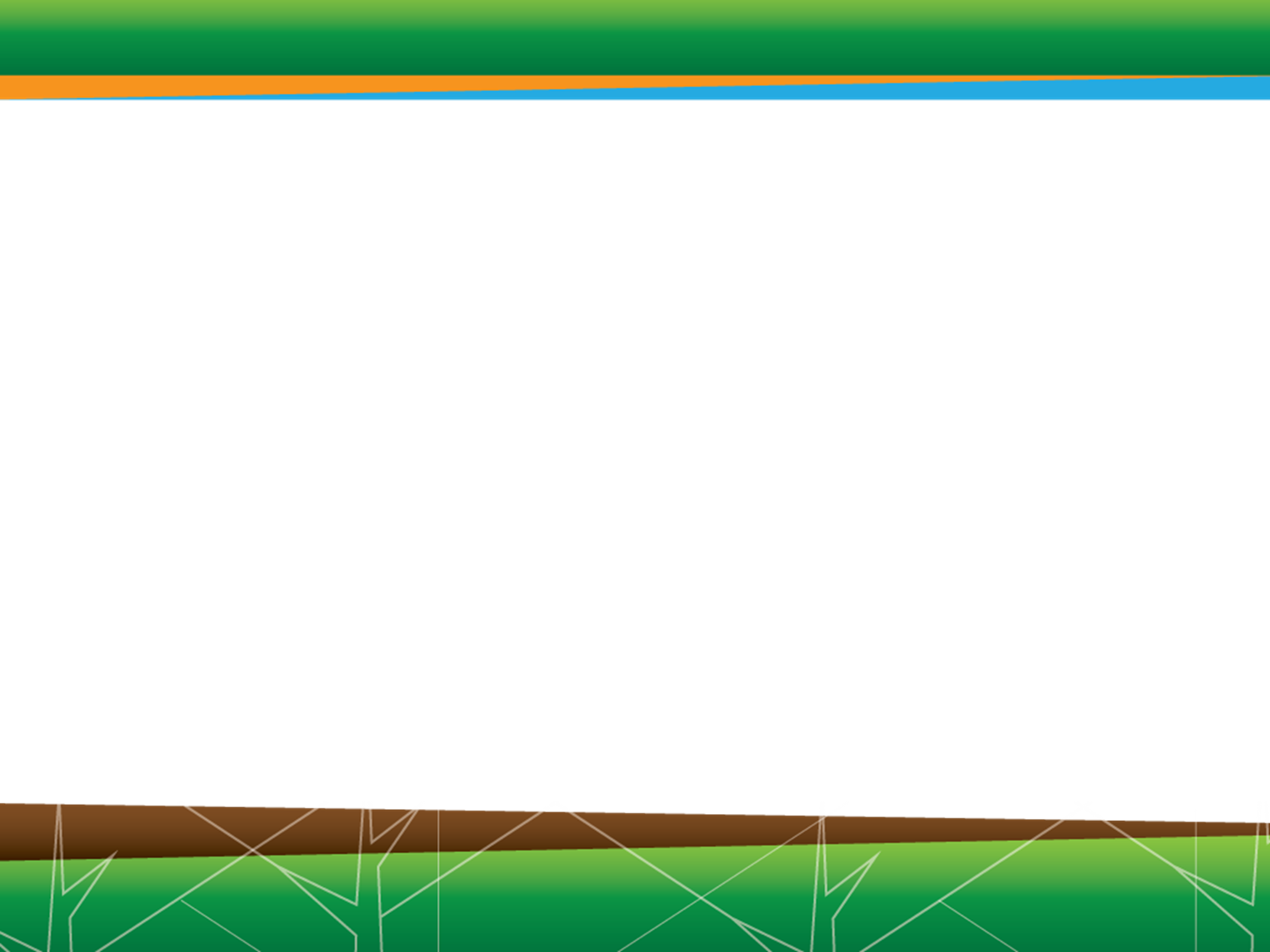 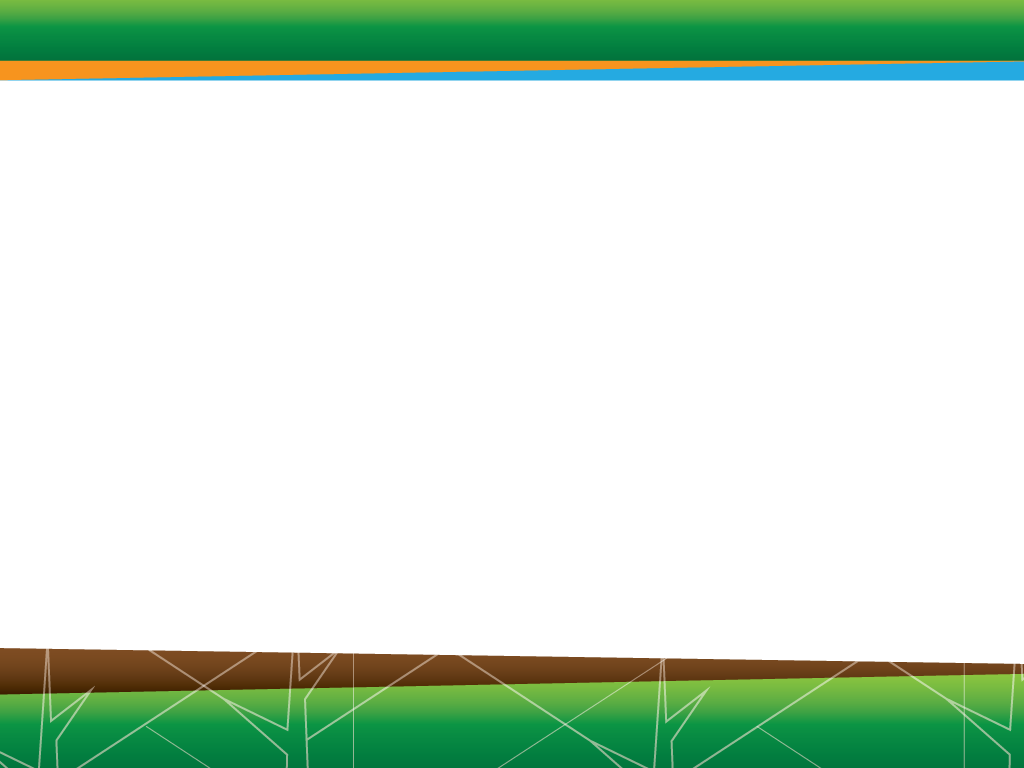 